BRITISH SCHOOLS CYCLING ASSOCIATION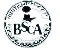 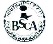 OFFICIAL ENTRY FORMPLEASE PRINT CLEARLY IN BLOCK CAPITALS:Please enter me for:     East Midland mtb Championship________________________Full Name:     ___________________________________________BSCA MEMBERSHIP NUMBER or pay £1 on the day if not a member of Matlock CCAddress:       ____________________________________________________                     _________________________________________________________________________________________   Postcode:   _______________Telephone:  ________________________  Email:  ______________________Age on 1st September 2022 (Start of School Year):  ____  Date of Birth: ______School:       _____________________________________________________ALL COMPETITORS IN BSCA EVENTS RIDE IN THE NAME OF THEIR SCHOOLClub:           _____________________________________________________School/Club Colours:    ____________________________________________Best Performance at this type of event since 1st January last year ___________I hereby Declare that the particulars submitted on this entry form are complete and correct.  I agree to abide the rules of the BRITISH SCHOOLS CYCLINGASSOCIATION and to accept the decisions of their Officials in all matters concerning this event.Signed:     __________________________________  Entry Fee enclosed:  _____BSCA records are being updated onto Computer.Members not wishing their details to be stored on Computer should contact the General Secretary.Event Title:East Midlands Mountain Bike ChampionshipsDate:06/07/2024                                         Venue:Whitworth Park, Darley Dale DE4 2EQTime:10.00Closing Date:22/06/2024Promoter’s Name:Mr. Chris MottramPromoter’s Address:Parkside, Station Road,Darley Dale, DerbyshirePostcode:DE4 2EQTelephone Number:01629 734996Paper entries only                                                 Entry Fees:£7  (No entry on the line)                                                       BACMatlock CC,  Sort code 601415 Acc no 29919428 Cheques Payable to:Matlock Cycling ClubCash